Задание 3Внимательно изучи этикетку на упаковке продукта. На этикетке указано, какие  вещества и в каком количестве содержатся в данном продукте (Приложение 1).Изучив описание на этикетке определи, сколько калорий, сахара находится в продукте и какие вредные пищевые добавки. Заполни таблицу.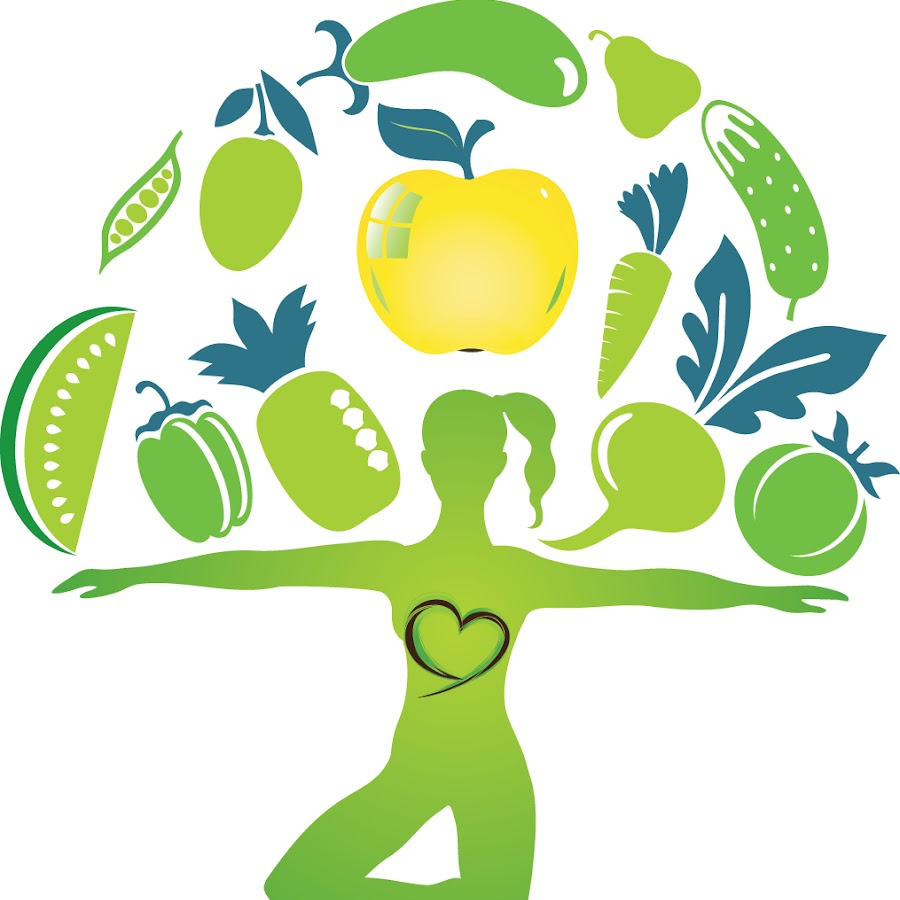 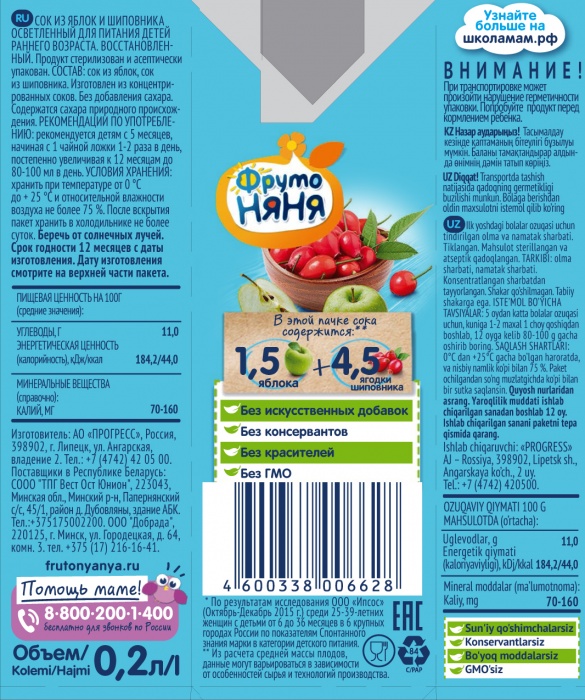 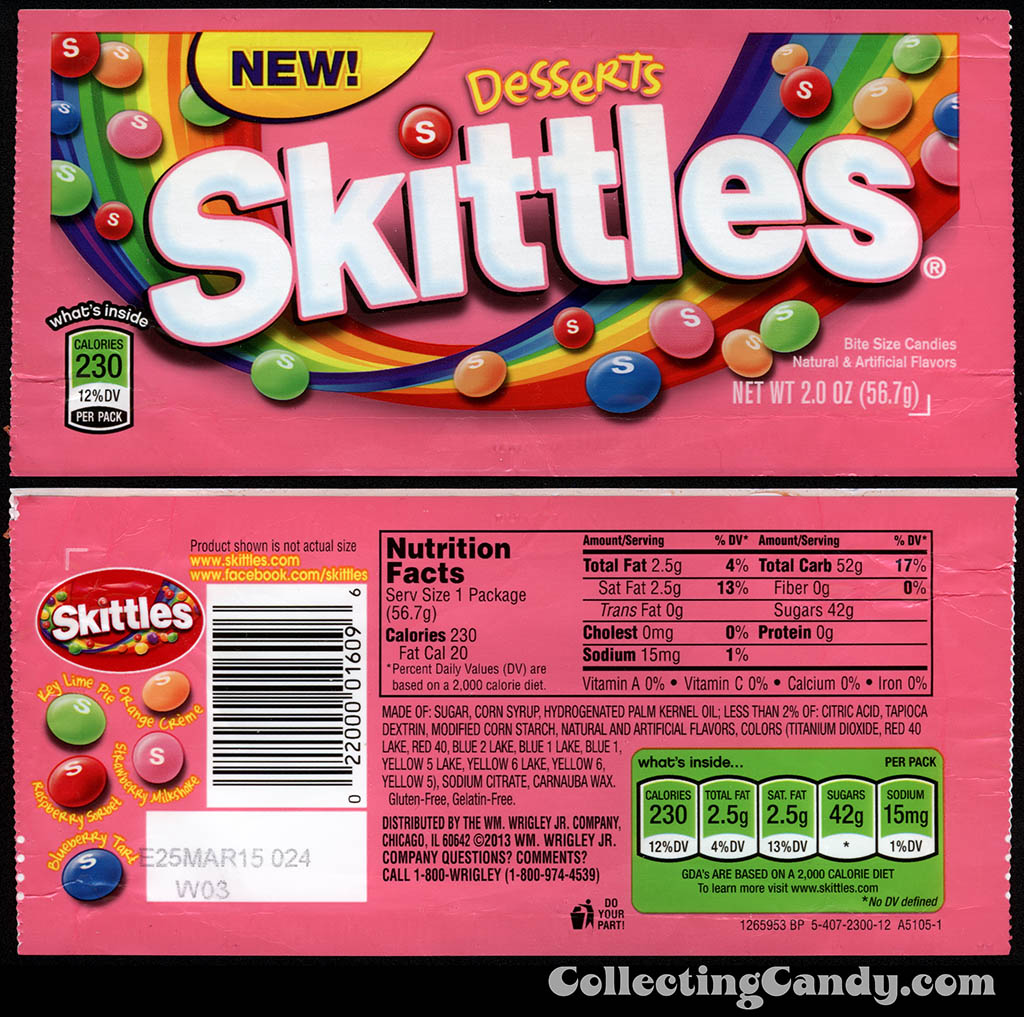 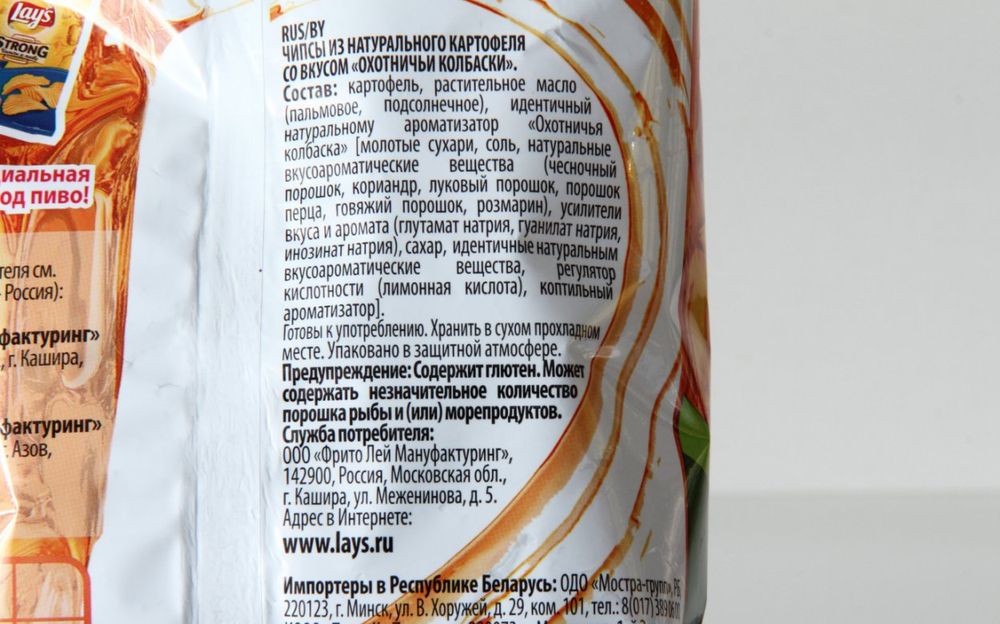 Наименование веществКонфетаСокЧипсы (сухарики)ГазировкаСахарКалорииВредные пищевые добавки